LINEA LEDHet toestel bestaat uit een trogvormige behuizing met daarin een aluminium basis met koelribben waarop de driver en ledboards bevestigd zijn. Het geheel wordt afgeschermd door een opaal diffusor waardoor het licht rondom rond en breed wordt verspreidt. Hierdoor zijn ook de ledpunten onzichtbaar gemaakt. Het toestel kan volledig gereedschap loos worden gemonteerd op 2 roestvrijstalen clips die op het plafond worden gevezen. Daarnaast kan het toestel optioneel worden voorzien van doorvoerbekabeling 3F, sensor en is beschikbaar met noodunit M1h. Beschikbaar in volgende afmetingen:
1160x159x85
1160x109x85Beschermingsgraad:	IP54
Slagvastheid:		IK10 30J
Levensduur LEDS:		L90B10 50.000h
Lichtkleur:		standaard CRI80 4000K
 			ook beschikbaar in CRI80 3000K, 5000K, 6500K/ CRI90 3000K, 4000K
Dimbaar:		beschikbaar met DALI-dimming
Omgevingstemperatuur:	-25°C tot 35°C
Verblindingswaarde:	UGR < 19
Certificaten:		ENEC
Garantie:		5 jaar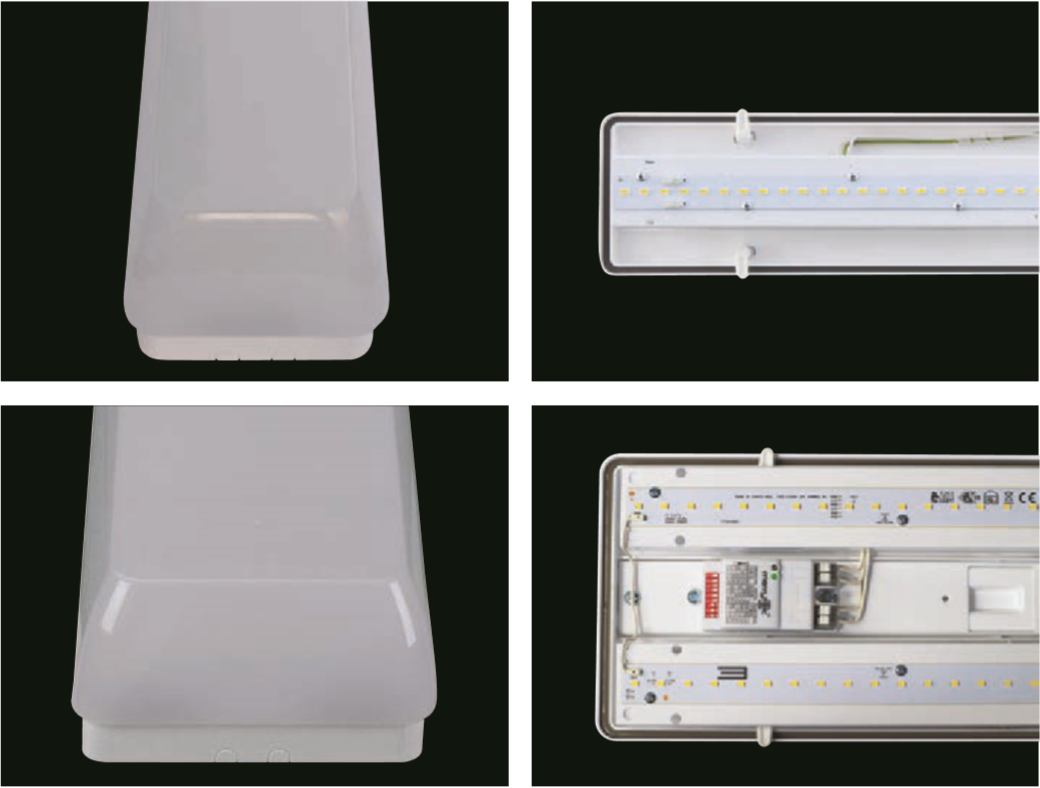 